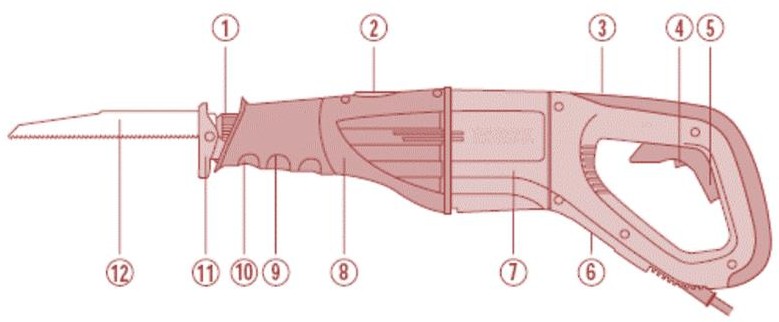 NOKONTROL EDİLEN NOKTALARNOTYORUMLAR1.Ekipman fiziksel durumu iyi ve sağlam durumda mı?2.Ölü adam düğmesi iyi ve sağlam durumda mı?3.Devir ayarı düğmesi çalışır durumda mı?4.Emniyet tetiği çalışır durumda mı?5.Operasyon düğmesi çalışır durumda mı?6.Tutaç iyi ve sağlam durumda mı?7.Gövde fiziksel durumu iyi ve sağlam durumda mı?8.Başlık fiziksel durumu iyi ve sağlam durumda mı?9.Ön Tutaç iyi ve sağlam durumda mı?10.Ayar yeri iyi ve sağlam durumda mı?11.Koruyucu var mı?12.Kullanılan uç iyi ve sağlam durumda mı?13.Yetkili kişi tarafından kontrol ediliyor mu?